Prevenção das Infeções: Higiene OralSessão 4: Higiene OralOs alunos aprendem como se forma a placa, além dos motivos e como a alimentação e as bebidas açucaradas podem prejudicar os seus dentes.Resultados PedagógicosTodos os alunos irão:Entender o que é a placa dentária e como se formaEntender as consequências das cáries dentáriasEntender que limitar os alimentos e as bebidas com açúcar pode reduzir as cáries dentáriasEntender a importância de comer lanches mais saudáveisLigações CurricularesCidadania e DesenvolvimentoSaúde e PrevençãoEstudo do MeioTrabalhar com espírito científicoSeres vivos e seus habitatsPortuguês / InglêsLeitura e compreensãoEscritaSessão 4: Higiene OralMateriais NecessáriosAtividade: Experiência da casca de ovoPor grupoCascas de ovos – partidas e limpasChávenas transparentesCoca-Cola clássica (com muito açúcar)Leite meio-gordo ou águaSumo com muito açúcarEtiquetas para chávenasAtividade Suplementar: Quadro de Escovagem de DentesPor alunoFT1 - Quadro de Evolução de Dentes SaudáveisAtividade Suplementar: Trocas para Alimentos SaudáveisPor aulaFA1 Questionário Verdadeiro/Falso sobre Higiene OralPor alunoFI1 Ficha Temática Alimentação SaudávelFI2 Cartões Verdadeiro/Falso sobre Higiene OralFT2 Escolha de Alimentos SaudáveisMateriais de ApoioFA1 Questionário Verdadeiro/Falso Higiene OralFI1 Ficha Temática Alimentação SaudávelFI2 Cartões Verdadeiro/Falso sobre Higiene OralFicha FT1 - Quadro de Evolução de Dentes SaudáveisFT2 Escolha de Alimentos SaudáveisPreparação PréviaSepare 3 chávenas para 3-4 alunos e numere-as com etiquetas de 1 a 3.Divida as cascas de ovo de modo que cada chávena fique com uma metade de casca de ovo  Sessão 4: Higiene OralPalavras-ChaveBactériasPlacaCárieAçúcarÁcidoLavagem de dentesApodrecimentoSaúde & SegurançaCertifique-se que os alunos não bebem a Coca-Cola, especialmente aqueles que possam ter diabetes.Alunos com alergias ou intolerância a ovos ou leite não devem manipular diretamente estes elementos.Consulte o site do e-Bug para atividades alternativas.Hiperligaçõeswww.e-bug.eu/pt-pt/primeiro-ciclo-higiene-oral IntroduçãoAsk the students to think about their teeth; ask the what are they like (they are hard and white and shiny). Ask the students why they think their teeth are like that (so that they are strong and can chew and bite food).Pass around the eggshells, have the students (carefully) examine them. Ask them if they think they are like any parts of their body? The students should be able to identify that they are like their teeth. Tell the students that teeth are made of layers. The eggshell is similar to the hard layer on our teeth called the enamel.Explain to the students that throughout the day, germs called bacteria can grow on teeth to form a sticky substance called plaque and when we eat sugary foods and drinks the bacteria uses the sugar to attack our teeth (especially the hard outer enamel layer).AtividadeExplique aos alunos que vai usar as cascas de ovo para mostrar o que o açúcar pode fazer aos dentes.Divida a classe em grupos de 3-4 e dê-lhes 3 chávenas com etiquetas de 1-3. Ajude-os a colocar uma metade de casca de ovo em cada chávena e a despejar nessa chávena as três bebidas que escolheu.Coca-ColaÁgua (ou leite)SumoPara ver os efeitos, vai ser necessário esperar um dia. Agora, pergunte aos alunos: O que acontecerá ao ovo se o deixar na bebida durante muito tempo? Qual vai ser o líquido que irá alterar mais o ovo? Qual vai ser o que vai alterar menos o ovo? Pode gravar os palpites para o dia seguinte.Após um dia, os alunos notarão uma casca de ovo sem cor e parcialmente dissolvida na Coca- Cola, uma casca de ovo inalterada na água (ou leite) e uma casca de ovo ligeiramente dissolvida no sumo. Isto demonstra que os alimentos e bebidas com alto teor de açúcar podem danificar o esmalte.DebateNo dia seguinte, peça ao aluno que verifique os seus ovos. Que alterações podem observar? Porque acham que essas alterações aconteceram?Diga aos alunos que o açúcar nas bebidas danificou as cascas dos ovos e fez com que a casca ficasse sem cor – lembre os alunos que a casca do ovo é como o esmalte dos dentes, e muito açúcar pode danificá-losPergunte aos alunos o que eles acham que devem fazer para manter os dentes saudáveis. As respostas devem incluir:Ingerir alimentos e bebidas açucarados com menos frequência e em pequenas quantidadesEscovar os dentes duas vezes por dia (antes de ir para a escola e antes de dormir)Usar uma pasta de dentes com flúorCuspir e não enxaguarVisitar o dentista regularmenteAtividades SuplementaresQuadro de Escovagem dos DentesA ficha FT1 é uma forma útil de incentivar a escovagem rotineira dos dentes. Entregue uma folha por aluno. Peça aos alunos que marquem ou façam um desenho todas as vezes que escovam os dentes, de forma a poder acompanhar a frequência com que escovaram os dentes durante uma semana escolar. Isto pode ser feito em sala de aula ou em casa. Trocas para Alimentos SaudáveisComece por relembrar aos alunos como o açúcar na Coca-Cola afetou a casca do ovo. Comer muito açúcar é prejudicial e pode causar cáries. Cerca de metade do açúcar que consumimos vem de lanches não saudáveis e bebidas açucaradas. Por isso é importante escolher lanches mais saudáveis.A frutas e legumes são uma boa opção de lanche; pode comê-los sem acompanhamentos ou com um molho saudável.As frutas secas têm alto teor de açúcar e devem ser ingeridas apenas à hora das refeições.Pergunte à turma quais são os seus lanches favoritos de frutas e vegetais. Diga aos alunos que podem trocar os alimentos não saudáveis (por exemplo, cereais matinais com açúcar) e as bebidas não saudáveis (por exemplo, refrigerantes, batidos açucarados, néctares) por alternativas com pouco açúcar, como o iogurte com frutas e baixo teor de açúcar, leite magro ou meio gordo, água simples, ou concentrados sem adição de açúcar.Não é necessário preocuparmo-nos com o açúcar existente em frutas e vegetais inteiros, no leite e iogurtes naturais porque são açúcares naturais (frutose e lactose), e não adicionados..Que outras trocas poderão lembrar-se de fazer? Entregue aos alunos a Ficha Temática FT1 Escolha de Alimentos Saudáveis para ajudá-los a preencher a FT2 e peça aos alunos que desenhem na ficha FT2 as suas trocas favoritas de alimentos.Os alimentos com rótulos mais verdes são considerados as escolhas mais saudáveis e a troca ideal.Questionário Verdadeiro/Falso sobre Higiene OralDistribua a FI2 por grupos de 3 ou 4 alunos. Peça aos alunos que recortem os cartões e os segurem para responder ao questionário Verdadeiro/Falso da ficha FA1. As respostas são fornecidas na ficha.Consolidação da AprendizagemNo final da lição faça à turma as seguintes perguntas de modo a confirmar a sua aprendizagem.Qual é o nome da substância pegajosa composta de bactérias que se aglomeram nos nossos dentes?Resposta: Placa dentáriaComplete a frase: Quando consumimos alimentos e bebidas açucarados, os dentes são atacados, o que pode provocar...?Resposta: Cárie dentáriaQuantas vezes por dia se deve escovar os dentes com pasta de dentes.Resposta: Pelo menos duas vezesApós escovar os dentes, deve; a) cuspir a pasta de dentes e enxaguar; b) cuspir a pasta de dentes e não enxaguar?Resposta: deve cuspir a pasta de dentes sem enxaguar (isto permitirá que o flúor fique durante mais tempo nos dentes).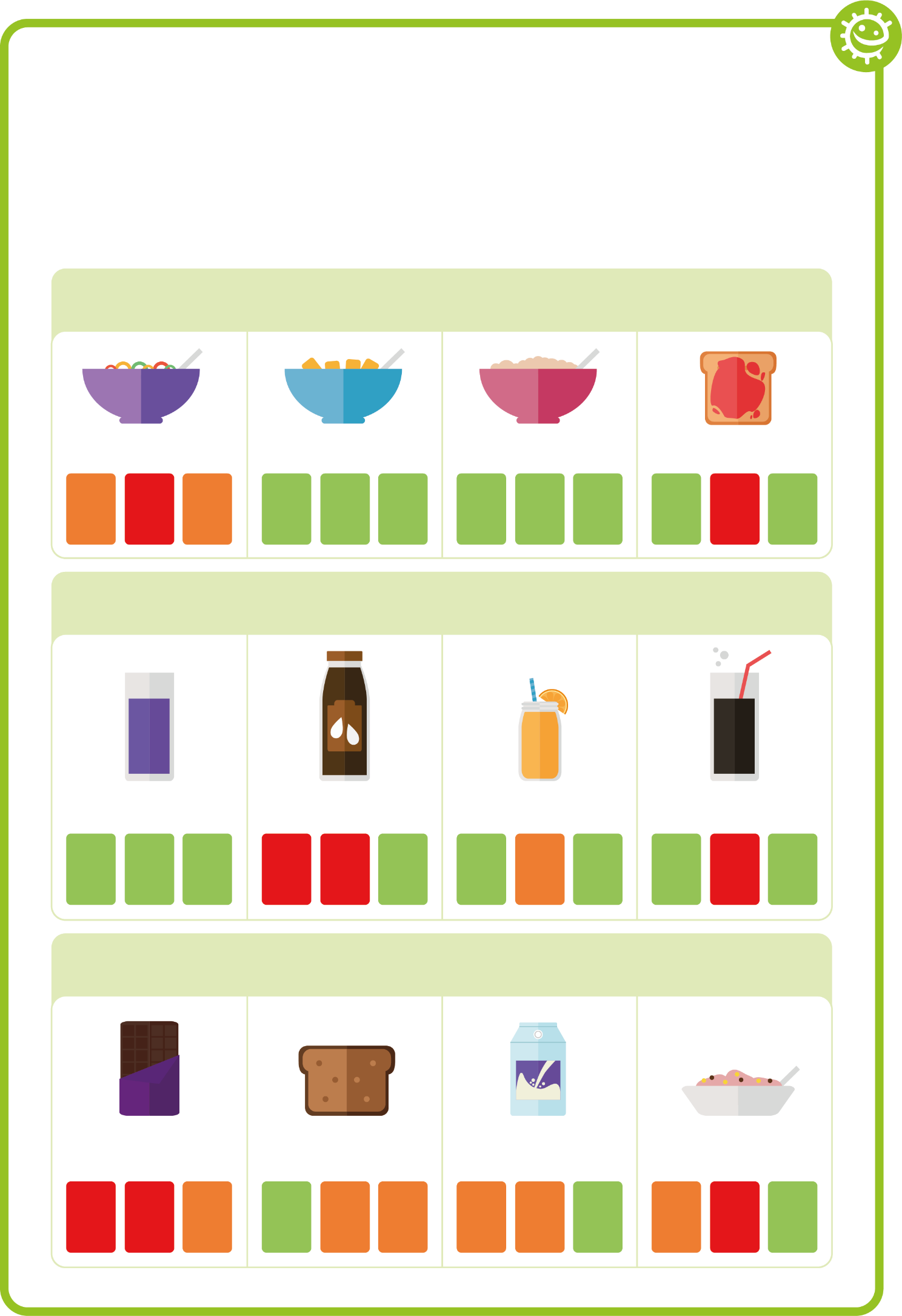 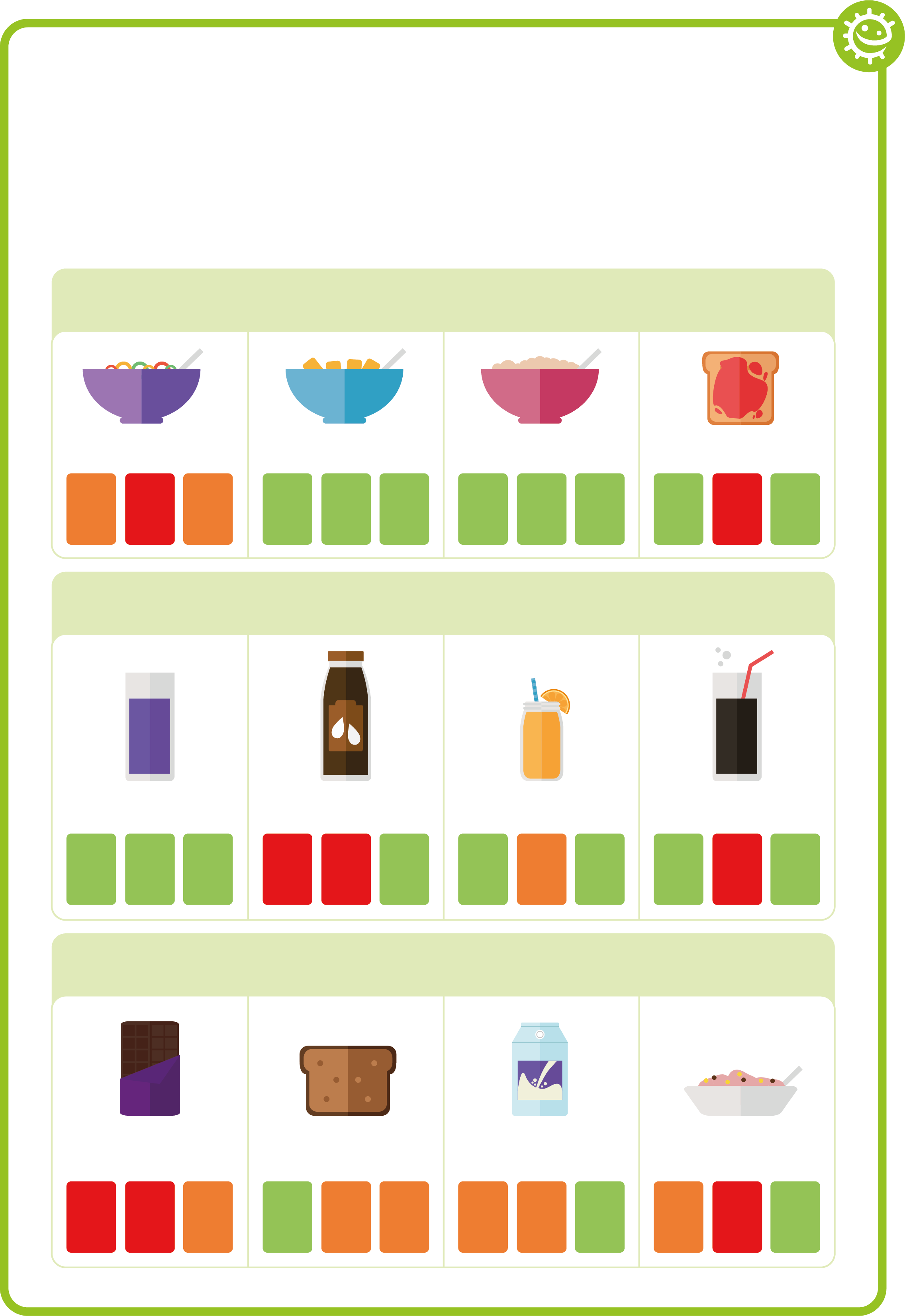 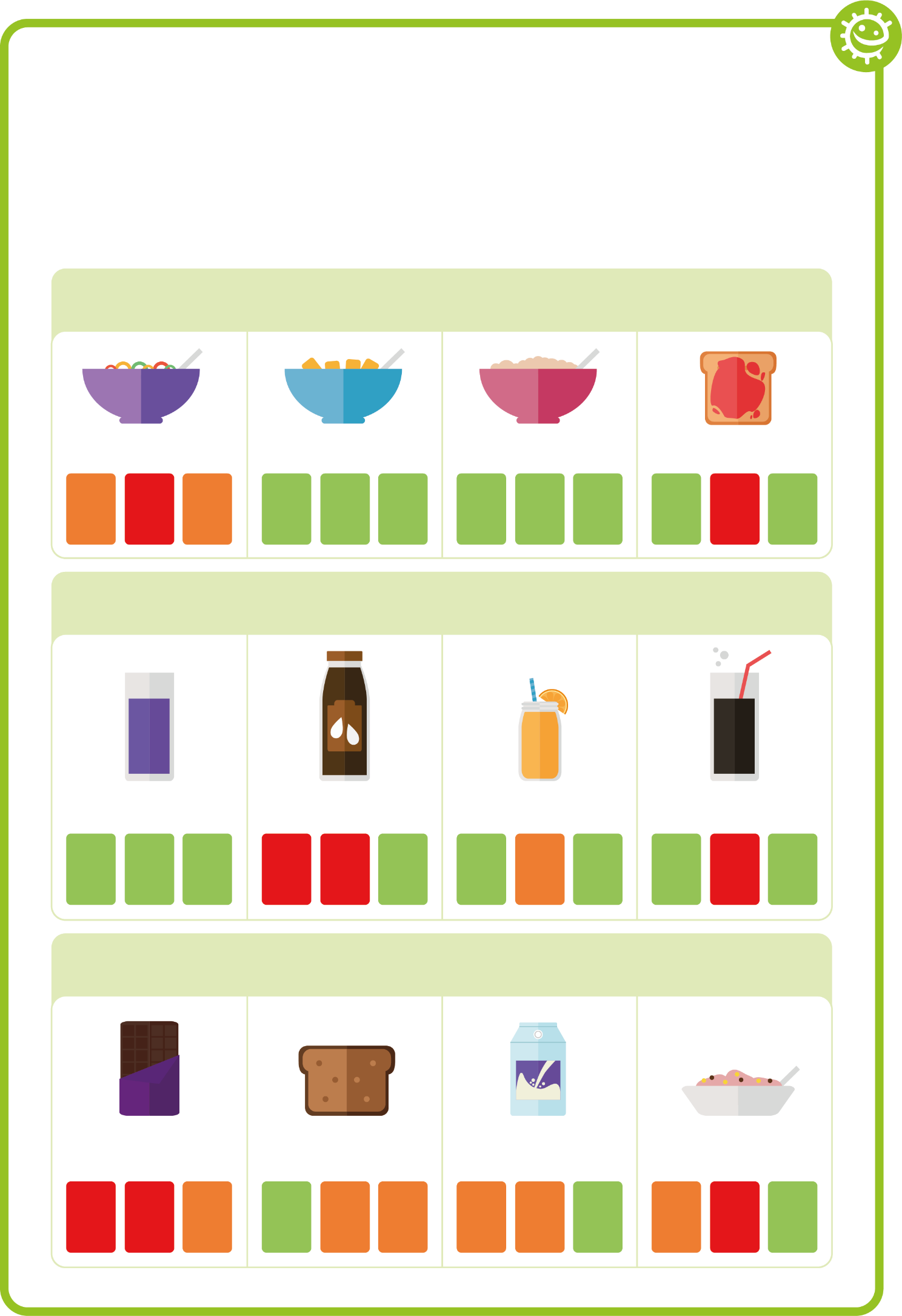 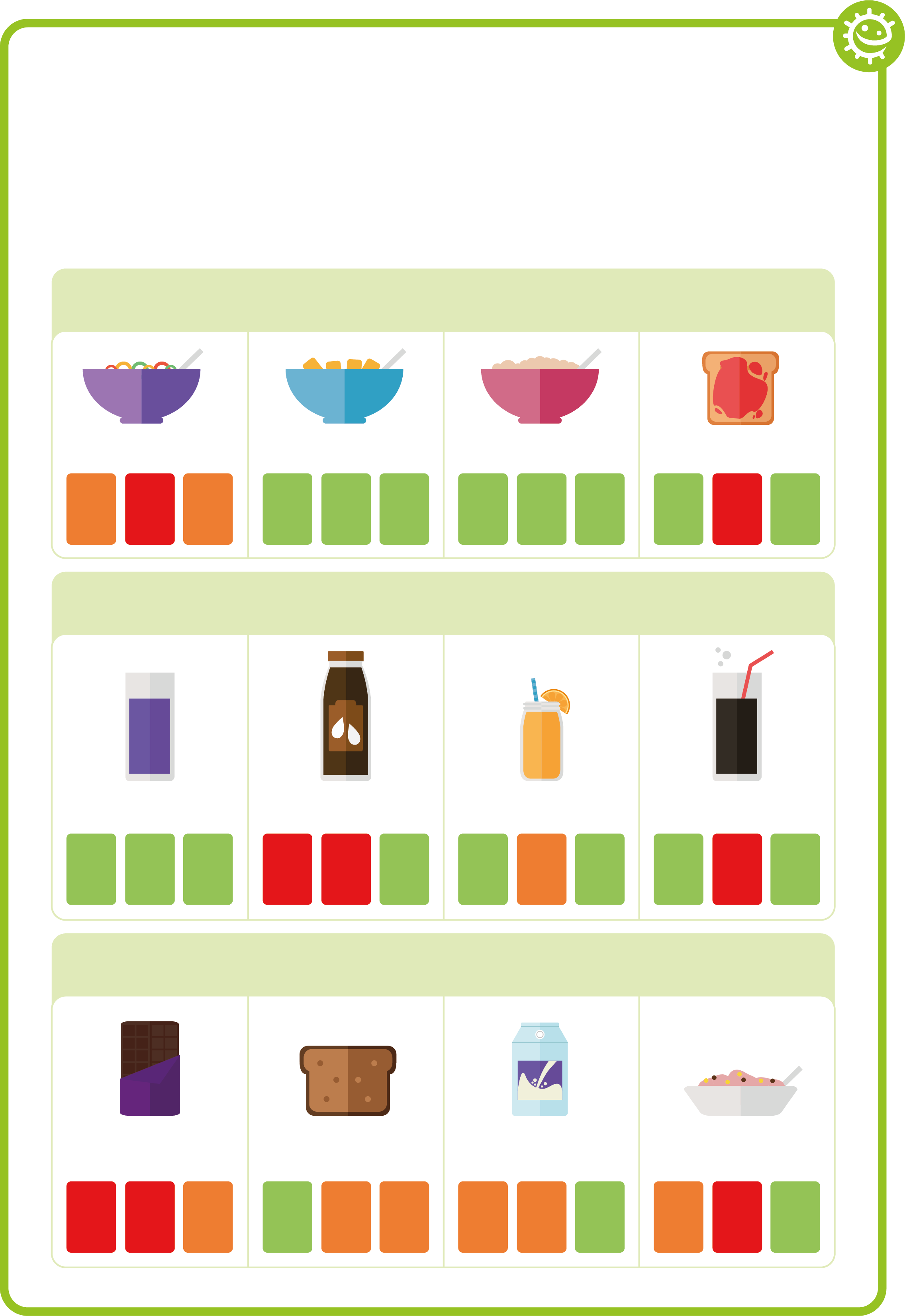 